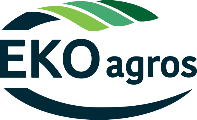 Viešoji įstaiga „Ekoagros“EKOLOGINĖS GAMYBOS ŪKIO DEKLARACIJA PAGEIDAUJANT SERTIFIKUOTI TRIUŠININKYSTĘ 1. VEIKLOS VYKDYTOJO DUOMENYS (R2018/848 VI skyrius 39 str.).1. VEIKLOS VYKDYTOJO DUOMENYS (R2018/848 VI skyrius 39 str.).1. VEIKLOS VYKDYTOJO DUOMENYS (R2018/848 VI skyrius 39 str.).1. VEIKLOS VYKDYTOJO DUOMENYS (R2018/848 VI skyrius 39 str.).1. VEIKLOS VYKDYTOJO DUOMENYS (R2018/848 VI skyrius 39 str.).1. VEIKLOS VYKDYTOJO DUOMENYS (R2018/848 VI skyrius 39 str.).1. VEIKLOS VYKDYTOJO DUOMENYS (R2018/848 VI skyrius 39 str.).1. VEIKLOS VYKDYTOJO DUOMENYS (R2018/848 VI skyrius 39 str.).1. VEIKLOS VYKDYTOJO DUOMENYS (R2018/848 VI skyrius 39 str.).1. VEIKLOS VYKDYTOJO DUOMENYS (R2018/848 VI skyrius 39 str.).1. VEIKLOS VYKDYTOJO DUOMENYS (R2018/848 VI skyrius 39 str.).1. VEIKLOS VYKDYTOJO DUOMENYS (R2018/848 VI skyrius 39 str.).1.1Veiklos vykdytojo vardas, pavardė / įmonės pavadinimas). Pildoma DIDŽIOSIOMIS RAIDĖMIS.1.2Žemės ūkio valdos atpažinties kodas: 2. Triušių įsigijimas. Ar planuojate įsigyti neekologiškai augintų triušių? (R2018/848 II priedo II dalis 1.3.4., išskyrus 1.3.4.2. 1.3.4.3., 1.3.4.4.1.a), b), c).2. Triušių įsigijimas. Ar planuojate įsigyti neekologiškai augintų triušių? (R2018/848 II priedo II dalis 1.3.4., išskyrus 1.3.4.2. 1.3.4.3., 1.3.4.4.1.a), b), c).2. Triušių įsigijimas. Ar planuojate įsigyti neekologiškai augintų triušių? (R2018/848 II priedo II dalis 1.3.4., išskyrus 1.3.4.2. 1.3.4.3., 1.3.4.4.1.a), b), c).   Taip   NeJeigu atsakymas „Taip“, nurodyti perkamą skaičių ir amžių.Jeigu atsakymas „Taip“, nurodyti perkamą skaičių ir amžių.3. Triušių laikymo sąlygos uždarose patalpose: (R2018/848 I skyrius 3 str. 9 punktas; R2018/848 II priedo II dalies 1.9.5.2 a), b), d), i) iii). R2020/464 II skyriaus 5 skirsnio 18 str.; 19 str. 2 punktas, 20 str. 1 punkto a), b), c), e), i), iv); 2 punkto a), b) I priedas 5 dalis.3. Triušių laikymo sąlygos uždarose patalpose: (R2018/848 I skyrius 3 str. 9 punktas; R2018/848 II priedo II dalies 1.9.5.2 a), b), d), i) iii). R2020/464 II skyriaus 5 skirsnio 18 str.; 19 str. 2 punktas, 20 str. 1 punkto a), b), c), e), i), iv); 2 punkto a), b) I priedas 5 dalis.3. Triušių laikymo sąlygos uždarose patalpose: (R2018/848 I skyrius 3 str. 9 punktas; R2018/848 II priedo II dalies 1.9.5.2 a), b), d), i) iii). R2020/464 II skyriaus 5 skirsnio 18 str.; 19 str. 2 punktas, 20 str. 1 punkto a), b), c), e), i), iv); 2 punkto a), b) I priedas 5 dalis.3. Triušių laikymo sąlygos uždarose patalpose: (R2018/848 I skyrius 3 str. 9 punktas; R2018/848 II priedo II dalies 1.9.5.2 a), b), d), i) iii). R2020/464 II skyriaus 5 skirsnio 18 str.; 19 str. 2 punktas, 20 str. 1 punkto a), b), c), e), i), iv); 2 punkto a), b) I priedas 5 dalis.3. Triušių laikymo sąlygos uždarose patalpose: (R2018/848 I skyrius 3 str. 9 punktas; R2018/848 II priedo II dalies 1.9.5.2 a), b), d), i) iii). R2020/464 II skyriaus 5 skirsnio 18 str.; 19 str. 2 punktas, 20 str. 1 punkto a), b), c), e), i), iv); 2 punkto a), b) I priedas 5 dalis.3. Triušių laikymo sąlygos uždarose patalpose: (R2018/848 I skyrius 3 str. 9 punktas; R2018/848 II priedo II dalies 1.9.5.2 a), b), d), i) iii). R2020/464 II skyriaus 5 skirsnio 18 str.; 19 str. 2 punktas, 20 str. 1 punkto a), b), c), e), i), iv); 2 punkto a), b) I priedas 5 dalis.3. Triušių laikymo sąlygos uždarose patalpose: (R2018/848 I skyrius 3 str. 9 punktas; R2018/848 II priedo II dalies 1.9.5.2 a), b), d), i) iii). R2020/464 II skyriaus 5 skirsnio 18 str.; 19 str. 2 punktas, 20 str. 1 punkto a), b), c), e), i), iv); 2 punkto a), b) I priedas 5 dalis.3.1Triušių laikymo uždarų patalpų (stacionarių / kilnojamų) adresas (-ai), prieinamas plotas.Triušių laikymo uždarų patalpų (stacionarių / kilnojamų) adresas (-ai), prieinamas plotas.Triušių laikymo uždarų patalpų (stacionarių / kilnojamų) adresas (-ai), prieinamas plotas.Triušių laikymo uždarų patalpų (stacionarių / kilnojamų) adresas (-ai), prieinamas plotas.Triušių laikymo uždarų patalpų (stacionarių / kilnojamų) adresas (-ai), prieinamas plotas.Triušių laikymo uždarų patalpų (stacionarių / kilnojamų) adresas (-ai), prieinamas plotas.Rajono pavadinimasSeniūnijos pavadinimasKaimo pavadinimasKaimo pavadinimasGatvės pavadinimasPrieinamas plotas3.2Aprašykite triušių laikymą ūkyje. Nurodykite, kokie yra naudojami statiniai.Aprašykite triušių laikymą ūkyje. Nurodykite, kokie yra naudojami statiniai.Aprašykite triušių laikymą ūkyje. Nurodykite, kokie yra naudojami statiniai.Aprašykite triušių laikymą ūkyje. Nurodykite, kokie yra naudojami statiniai.Aprašykite triušių laikymą ūkyje. Nurodykite, kokie yra naudojami statiniai.Aprašykite triušių laikymą ūkyje. Nurodykite, kokie yra naudojami statiniai.KilnojamiStacionarūsPlotasPlotasDanga laikomiems uždarose patal-pose, tvartuose)Naudojamas kraikas3.3Ar įrengtos lauko aikštelės?Ar įrengtos lauko aikštelės?Ar įrengtos lauko aikštelės?Ar įrengtos lauko aikštelės?Ar įrengtos lauko aikštelės?Ar įrengtos lauko aikštelės?   Taip   Taip   Taip   Ne   Ne   NeJeigu atsakymas „Taip“, nurodykite plotą ir dangą, aprašykite aikštelių tvorų konstrukciją.Jeigu atsakymas „Taip“, nurodykite plotą ir dangą, aprašykite aikštelių tvorų konstrukciją.Jeigu atsakymas „Taip“, nurodykite plotą ir dangą, aprašykite aikštelių tvorų konstrukciją.Jeigu atsakymas „Taip“, nurodykite plotą ir dangą, aprašykite aikštelių tvorų konstrukciją.Jeigu atsakymas „Taip“, nurodykite plotą ir dangą, aprašykite aikštelių tvorų konstrukciją.Jeigu atsakymas „Taip“, nurodykite plotą ir dangą, aprašykite aikštelių tvorų konstrukciją.3.4Aprašykite triušių laikymo sąlygas (ar įrengtos slėptuvės, paaukštintos platformos, ar laikomi grupėmis, ar patalpų aukštis pakankamas tiek, kad triušiai galėtų stovėti stačiomis ausimis).Aprašykite triušių laikymo sąlygas (ar įrengtos slėptuvės, paaukštintos platformos, ar laikomi grupėmis, ar patalpų aukštis pakankamas tiek, kad triušiai galėtų stovėti stačiomis ausimis).Aprašykite triušių laikymo sąlygas (ar įrengtos slėptuvės, paaukštintos platformos, ar laikomi grupėmis, ar patalpų aukštis pakankamas tiek, kad triušiai galėtų stovėti stačiomis ausimis).Aprašykite triušių laikymo sąlygas (ar įrengtos slėptuvės, paaukštintos platformos, ar laikomi grupėmis, ar patalpų aukštis pakankamas tiek, kad triušiai galėtų stovėti stačiomis ausimis).Aprašykite triušių laikymo sąlygas (ar įrengtos slėptuvės, paaukštintos platformos, ar laikomi grupėmis, ar patalpų aukštis pakankamas tiek, kad triušiai galėtų stovėti stačiomis ausimis).Aprašykite triušių laikymo sąlygas (ar įrengtos slėptuvės, paaukštintos platformos, ar laikomi grupėmis, ar patalpų aukštis pakankamas tiek, kad triušiai galėtų stovėti stačiomis ausimis).4. Aprašykite, ar visi triušiai turi galimybę ganytis, ar gali ganyklomis naudotis įvairiais metų laikotarpiais. R2018/848 II priedo II dalies 1.9.5.2 d), ii). R2020/464 19 str. 1., 3. punktai; 20 str. 2. b); 21 str. 4. Aprašykite, ar visi triušiai turi galimybę ganytis, ar gali ganyklomis naudotis įvairiais metų laikotarpiais. R2018/848 II priedo II dalies 1.9.5.2 d), ii). R2020/464 19 str. 1., 3. punktai; 20 str. 2. b); 21 str. 5. Aprašykite vaikingų triušių patelių ir patelių su jaunikliais laikymą. R2018/848 II priedo II dalies 1.9.5.2. d) - iv.). R2020/464 II skyriaus 5 skirsnis 20 str. 1. dalis d), e) – ii) iii).5. Aprašykite vaikingų triušių patelių ir patelių su jaunikliais laikymą. R2018/848 II priedo II dalies 1.9.5.2. d) - iv.). R2020/464 II skyriaus 5 skirsnis 20 str. 1. dalis d), e) – ii) iii).6. Nurodykite, ar bus naudojami įsigyti pašarai, pašarų priedai? (R2018/848 II priedo II dalies 1.4.1., 1.9.2.1. a);  R2018/848 3 skyriaus 24 str.  1 dalies c), d); 3 dalies e).6. Nurodykite, ar bus naudojami įsigyti pašarai, pašarų priedai? (R2018/848 II priedo II dalies 1.4.1., 1.9.2.1. a);  R2018/848 3 skyriaus 24 str.  1 dalies c), d); 3 dalies e).6. Nurodykite, ar bus naudojami įsigyti pašarai, pašarų priedai? (R2018/848 II priedo II dalies 1.4.1., 1.9.2.1. a);  R2018/848 3 skyriaus 24 str.  1 dalies c), d); 3 dalies e).   Taip   NeJeigu atsakymas „Taip“ nurodykite kokie.Jeigu atsakymas „Taip“ nurodykite kokie.7. Aprašykite neekologiškai auginamų gyvūnų laikymą tvartiniu ir ganykliniu laikotarpiu, jei tokius gyvūnus  laikysite. (R2018/848 3 skyriaus 9 str. 7. a) punktas, 9 punktas, 10 punktas, 11 punktas).7. Aprašykite neekologiškai auginamų gyvūnų laikymą tvartiniu ir ganykliniu laikotarpiu, jei tokius gyvūnus  laikysite. (R2018/848 3 skyriaus 9 str. 7. a) punktas, 9 punktas, 10 punktas, 11 punktas).8. Ar bus vykdoma veikla pagal subrangos sutartis? (pvz.: grūdų/pašarų malimas) (R2018/848 V skyrius 34 str. 5 punktas).8. Ar bus vykdoma veikla pagal subrangos sutartis? (pvz.: grūdų/pašarų malimas) (R2018/848 V skyrius 34 str. 5 punktas).8. Ar bus vykdoma veikla pagal subrangos sutartis? (pvz.: grūdų/pašarų malimas) (R2018/848 V skyrius 34 str. 5 punktas).   Taip   NeJeigu atsakymas „Taip“, nurodykite subrangovo (-ų) pavadinimus, sutartį (-is), sertifikavusios institucijos išduotą sertifikatą (-us).Jeigu atsakymas „Taip“, nurodykite subrangovo (-ų) pavadinimus, sutartį (-is), sertifikavusios institucijos išduotą sertifikatą (-us).(parašas)(veiklos valdytojo / vadovo, vardas, pavardė)(data)(data)(parašas)(įgalioto / atsakingo asmens pareigos, vardas, pavardė)(data)